           3 декабря 2022г. в школе прошёл день единого текста. Участники – ученики 5а класса.           Обучающиеся 5а класса рассматривали текст «Такой знакомый одуванчик» с позиций уроков русского языка, математики и биологии.         На уроке русского языка учащиеся вместе с учителем Любовью Евгеньевной Черняговой используя приём антиципации предугадали о чём будет текст, проверили свои предположения, определили главную мысль, открыли особенности текста научно-популярного стиля.      На уроке математики учащиеся под руководством Яны Сергеевны Столяровой (наставник – Яковлева Елена Адольфовна) рассмотрели текст с точки зрения математики. Устный счёт, числа из теста, форма геометрических фигур – шар и круг, построение окружности, диаметр и радиус, решение практико-ориетированной задачи, используя данные рецепта приготовления сиропа из одуванчиков, подтвердили убеждение, что умение работать с текстом необходимо на уроках физико-математического цикла.      Интересен урок биологии!  Учитель  Людмила Николаевна Попова рассказала о том, что одуванчик привлекал внимание писателей, скульпторов, художников, лекарей.  Учащиеся узнали, что одуванчик – символ паллиативной помощи.  Яркий во время цветения, воздушный и уязвимый, когда закачивается отведённое ему время. Ребята работали в группах, определяя с помощью текста места произрастания одуванчиков, с помощью атласа-определителя морфологические признаки этого растения, доказали, что одуванчик – живой барометр, сделали открытку с пожеланиями в подарок детям, нуждающимся в паллиативной помощи.  На лицевой стороне открытки такой знакомый одуванчик.     По результатам анкетирования учащимися 5а класса было отмечено, что этот день был интересным, дети выразили желание проводить больше таких дней.      Благодаря созданию единого образовательного пространства в школе, использование  технологии дня единого текста позволяет эффективно формировать у учащихся навыки читательской грамотности как необходимого условия развития всех видов функциональной грамотности.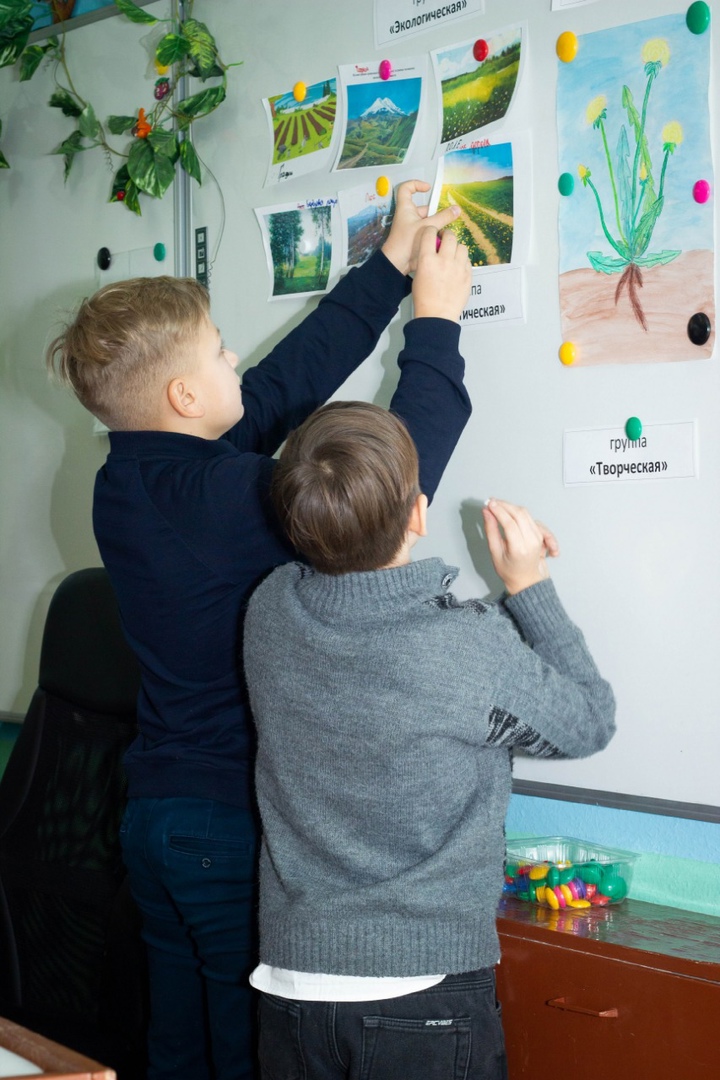 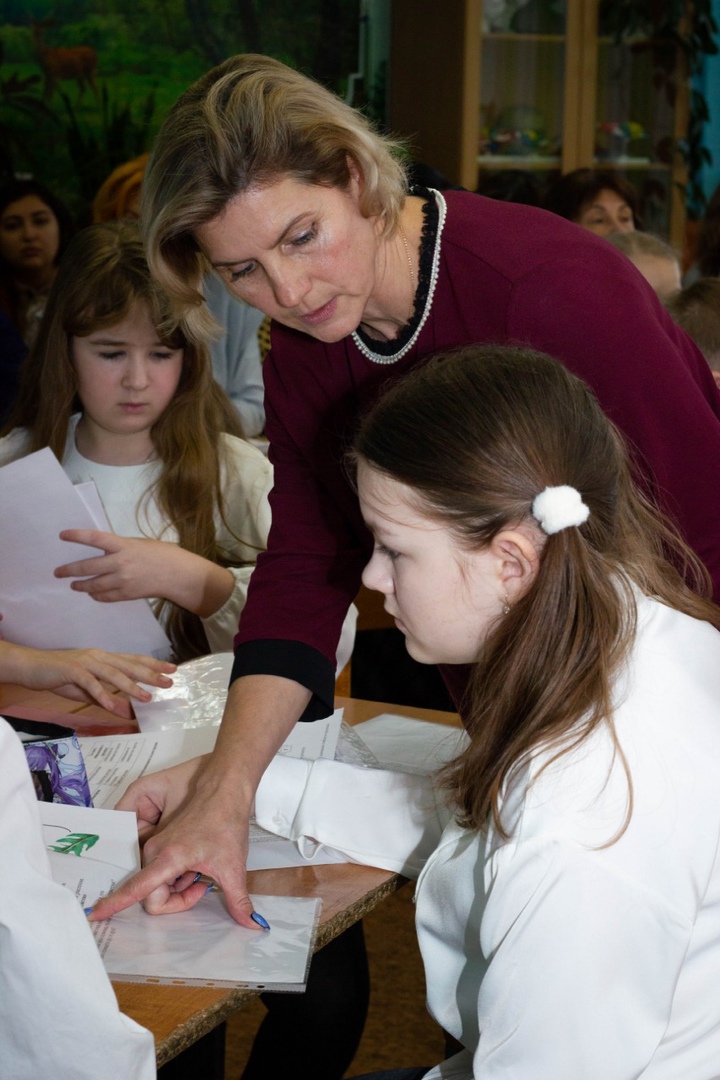 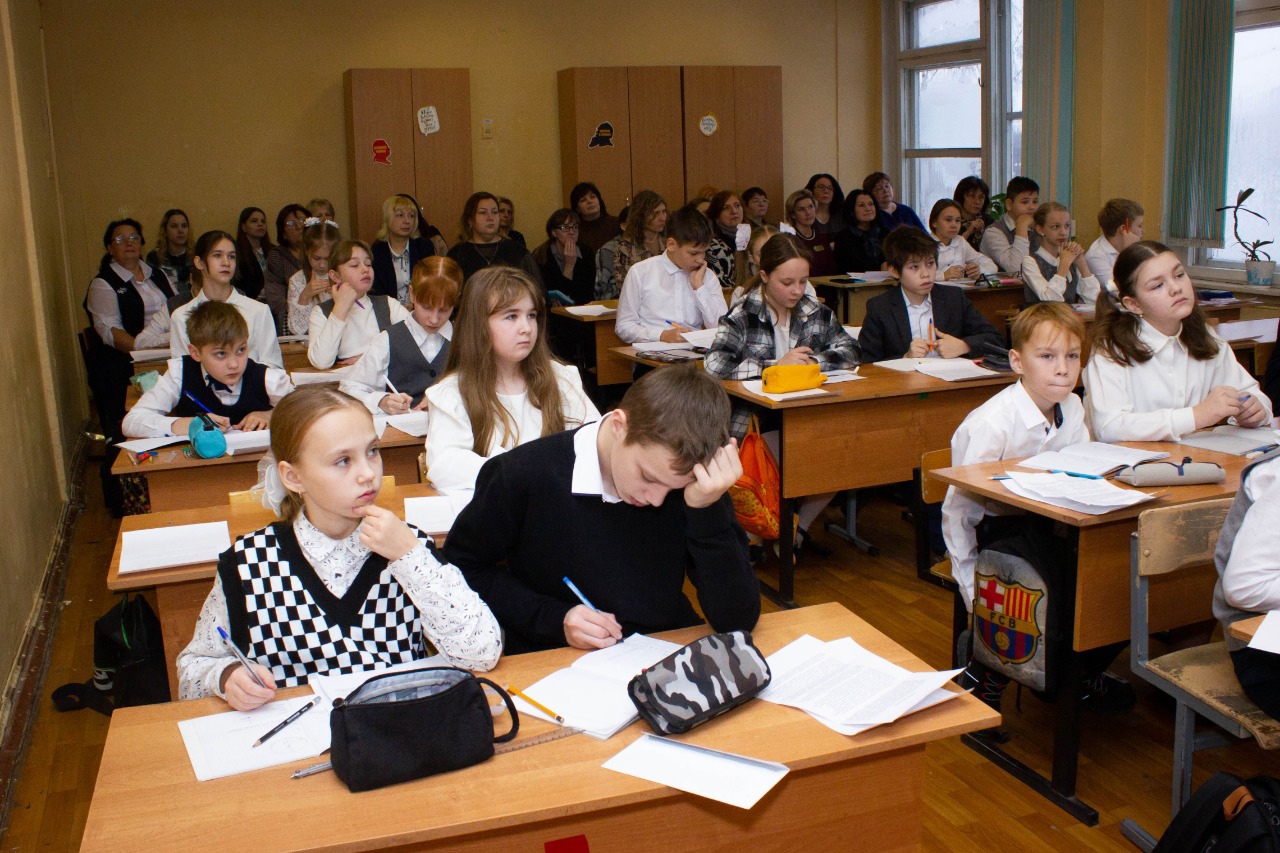 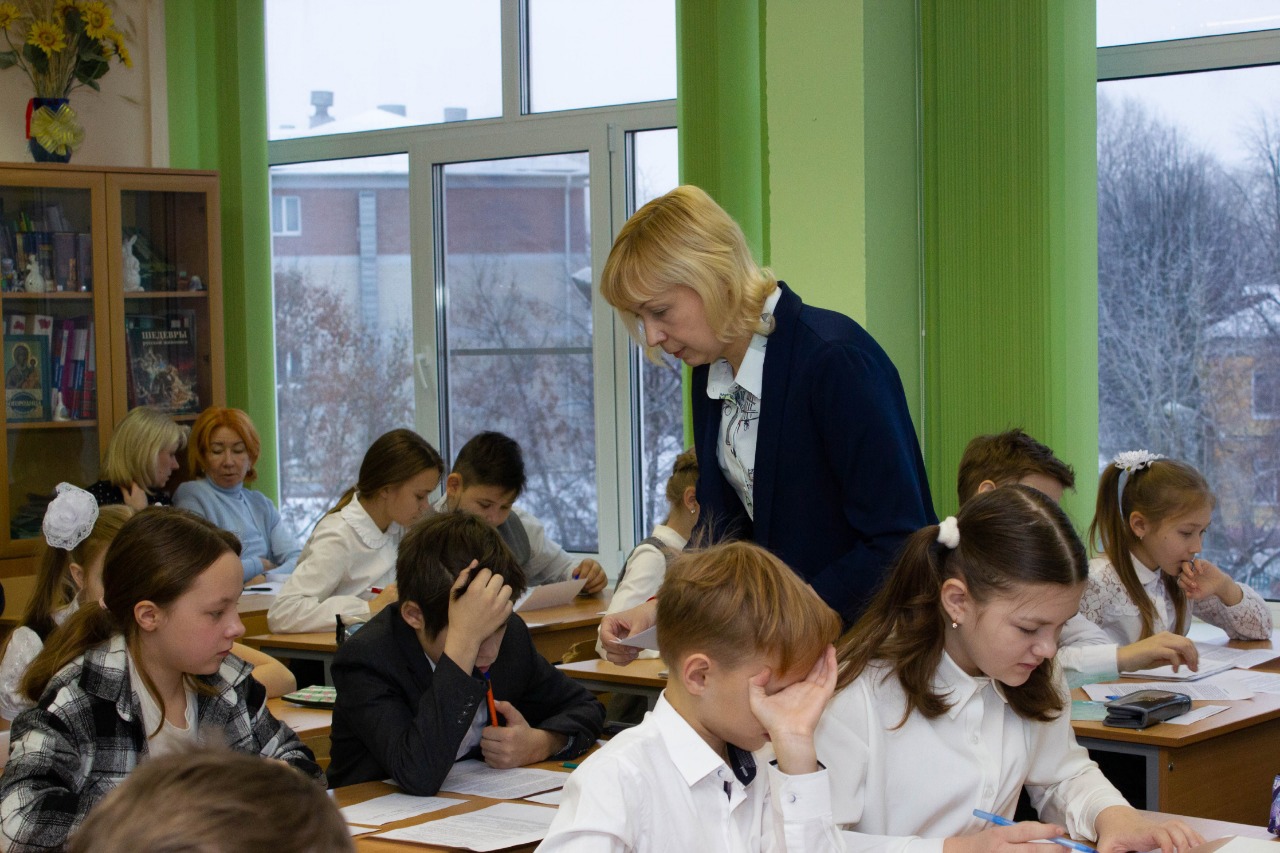 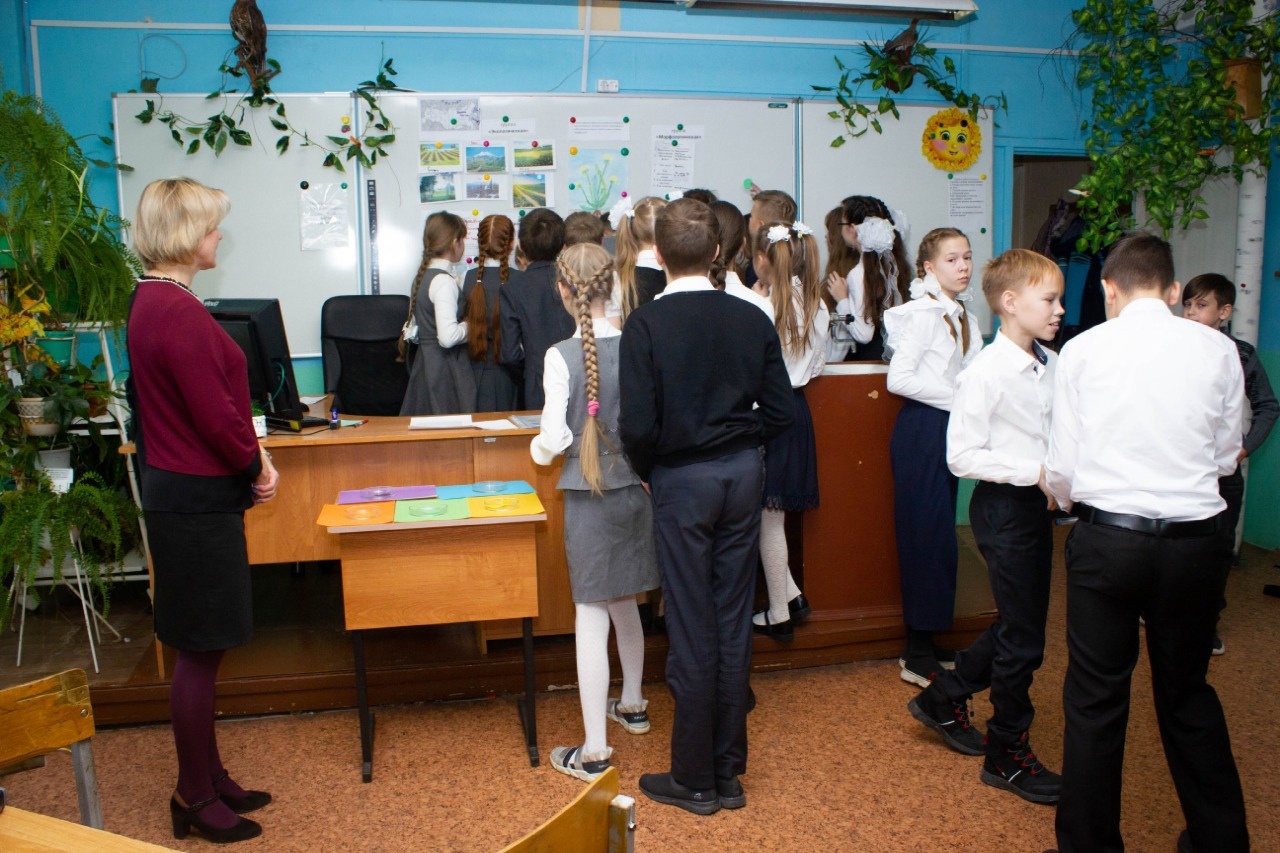 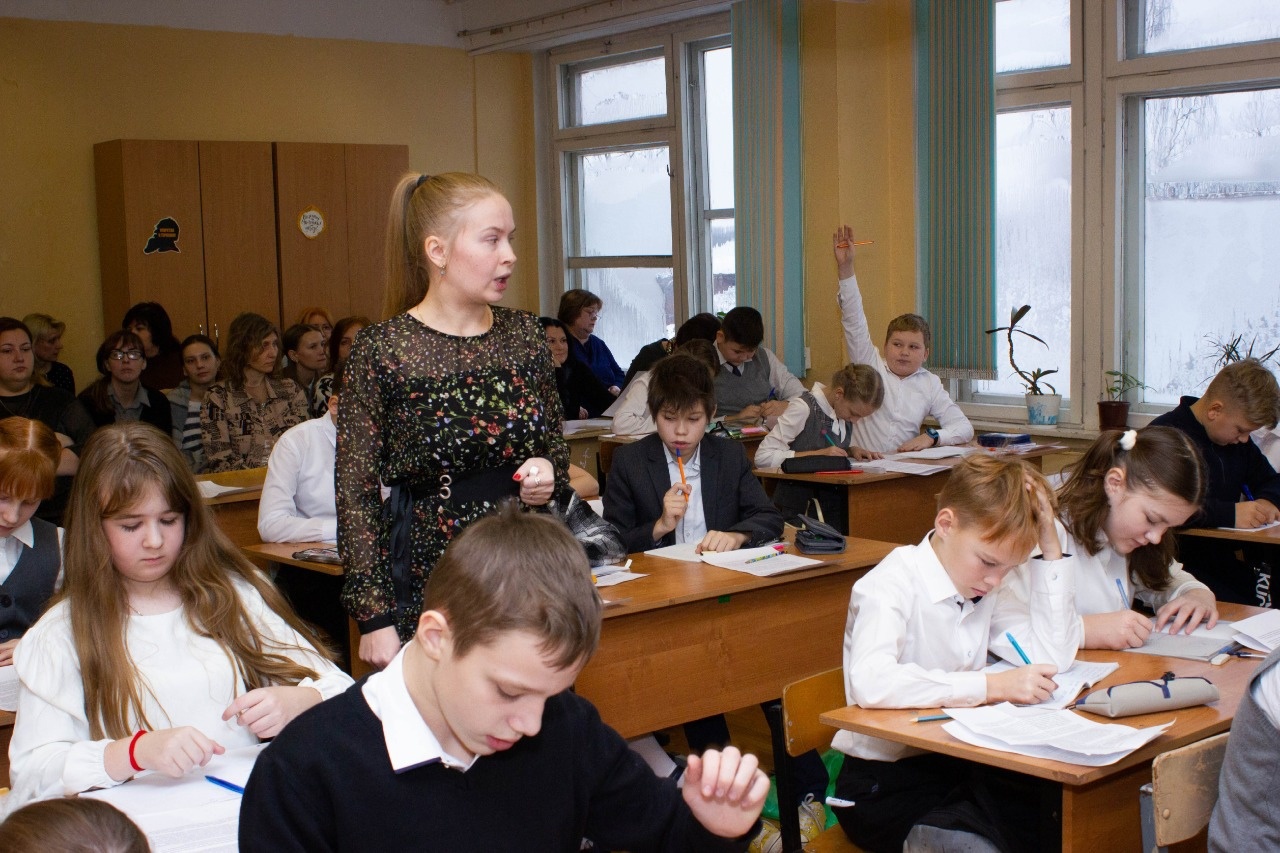 